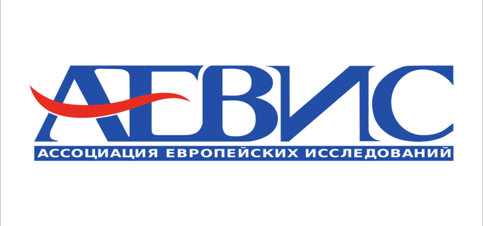 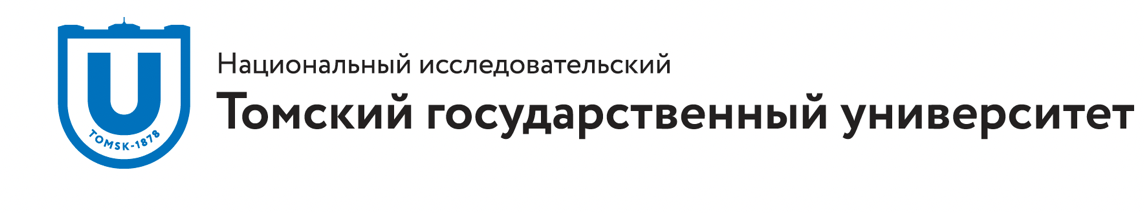 Национальный исследовательский Томский государственный университетФакультет исторических и политических наукТомское отделение Ассоциации европейских исследований (АЕВИС)Кафедра новой, новейшей истории и международных отношенийИнформационное письмоВсероссийская научная конференция с международным участиемСША И ЕВРОПЕЙСКИЙ СОЮЗ В МЕНЯЮЩЕМСЯ МИРЕ(19-21 октября 2023 г.)Уважаемые коллеги!	19-21 октября 2023 г. Национальный исследовательский Томский государственный университет проводит всероссийскую научную конференцию с международным участием «США и Европейский союз в меняющемся мире».Как две ведущие экономики мира, США и Европейский союз (ЕС) находятся в центре реорганизации мирового порядка. Оба игрока оказывают заметное влияние на развитие мировой торговли, функционирование международных торговых и финансовых институтов, состояние глобальной и региональной безопасности. США и Европу связывают тесные исторические, политические, экономические и культурные связи, а также наличие общих ценностей и интересов. В  то же время европейские и американские интересы и возможности не всегда совпадают. Если в экономической сфере Европейский союз может взаимодействовать с США на равных, то в вопросах безопасности его возможности остаются ограниченными. На эволюцию отношений трансатлантических партнеров оказывают влияние как многочисленные внешние вызовы, так и внутриполитические изменения, происходящие по обеим сторонам Атлантики.В рамках конференции планируется обсудить следующие вопросы:Современные тенденции развития США.Европейский союз в поисках глобальной роли.Страны Европы между интеграцией и национальными интересами.Трансатлантические отношения: история и современность.«Особые отношения» США и Великобритании в условиях современных вызовов.Новые инструменты влияния США и ЕС в XXI веке. К  участию в конференции приглашаются ученые разных специальностей – историки, политологи, экономисты, социологи, исследователи международных отношений, регионоведы – из других городов России, а также стран ближнего и дальнего зарубежья. Возможно участие студентов, обучающихся в магистратуре и аспирантуре.Форма проведения: смешанная (очное или удаленное присутствие).  Проезд и проживание иногородних участников – за счет направляющей стороны.Организационный взнос не взимается.Рабочие языки конференции – русский и английский.Для участия в конференции следует подать заявку (см. приложение 1) по электронной почте: conhist_conference@mail.ruОргкомитет оставляет за собой право отбора участников по заявленным тезисам. Лучшие доклады по итогам работы конференции будут отмечены организаторами и рекомендованы к доработке в формате статьи и изданию в журналах Томского государственного университета по профилю научной специальности.Крайний срок подачи заявки – 15 сентября 2023 г.Со всеми вопросами к организаторам конференции можно обращаться по адресу электронной почты: conhist_conference@mail.ruПрограммный комитет:О.Г. Лекаренко, д.и.н., профессор, заведующая кафедрой новой, новейшей истории и международных отношенийЛ.В. Дериглазова, д.и.н., профессор кафедры мировой политики, руководитель Томского отделения АЕВИСПриложение 1Заявкана участие во всероссийской научной конференции с международным участием «США и Европейский союз в меняющемся мире».Ф.И.ОУченая степень:Место работы / учебы:Должность:Сведения о научном руководителе (для магистров и аспирантов): ФИО, ученая степень, место работы, должность руководителяЕ-mail:Контактный телефон:Название доклада:Аннотация:(в пределах 250 слов)Форма участия:очное / удаленное присутствие (через Zoom)